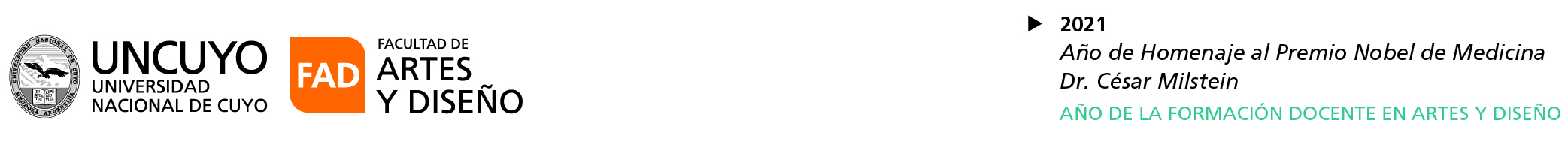 Ref. Expediente CUDAP-CUY N° 8273/2021 Concurso CEREP (COV) - Efectivo, cargo J.T.P. (SE),  asignatura “Diseño Gráfico II” de las Carreras de Diseño  -FADACTA CIERRE DE INSCRIPTOSEn el día de la fecha se re realiza el acta de cierre de inscriptos del concurso de referencia-Se reciben las siguientes  postulaciones:-------------------------------------------------------------------Carolina CLAVIJO GAILLEZ. ------------------------------------------------------------------------------------Cada una de las postulaciones son agregadas al expediente electrónico correspondiente.--Sirva de atenta nota.------------------------------------------------------------------------------------------------MESA DE ENTRADAS, 28 de octubre del 2021.----------------------------------------------------------------------